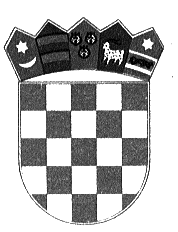 REPUBLIKA HRVATSKAVARAŽDINSKA ŽUPANIJAGRAD LUDBREGSavjet mladih Grada LudbregaKLASA:021-01/15-01/04URBROJ:2186/18-02/3-16-14Ludbreg, 29. prosinca 2016.god.IZVJEŠĆE O RADU SAVJETA MLADIH GRADA LUDBREGA ZA 2016 .god.Uvod	Izvješće o radu Savjeta mladih Grada Ludbrega obuhvaća vremensko razdoblje od 01. siječnja do 31. prosinca 2016. godine.	Savjet mladih Grada Ludbrega održao je 7 sjednica (3 sjednice održale su se u POU „Dragutin Novak“ u Ludbregu, a 4 sjednice održale su se putem elektroničke pošte),  održana su tri radna sastanka u Uredu gradonačelnika Grada Ludbrega, jedan radni sastanak u Knjižnici i čitaonici „Mladen Kerstner“ u Ludbregu te jedan radni sastanak u Zagrebu s predstavništvom Koordinacije gradskih savjeta RH.	Tokom 2016. godine, Savjet mladih Grada Ludbrega, odnosno tri članice, postale su članicama Koordinacije gradskih savjeta mladih Republike Hrvatske (Valentina Bobetić, Petra Pokec i Ivana Škorjanec), te Koordinacije savjeta mladih Varaždinske županije, odnosno Vijeća mladih Varaždinske županije, a za predstavnicu je izabrana Ivana Škorjanec. Izvještaj o radu Savjeta mladih Grada Ludbrega za vremensko razdoblje od 01. siječnja do 31. prosinca 2016. godine Sastanak s ravnateljicom Gradske knjižnice i čitaonice „Mladen Kerstner“ Ludbreg, Editom Kutnjak-Zlatar (08.01.2016.)Sastanak se održao na temu izgradnje nove zgrade knjižnice u sklopu koje se nalazi i Multimedijski centar za mlade. Na sastanak je pozvana predsjednica Savjeta mladih Grada Ludbrega Ivana Škorjanec, predsjednik Udruge LUMEN Igor Dobec te Kristijan Pirc polaznik stručnog osposobljavanja u Gradu Ludbregu – Odsjek za poduzetništvo, turizam i razvojne projekte. Ravnateljica Gradske knjižnice Edita Kutnjak-Zlatar, predstavila nam nacrt za izgradnju nove knjižnice te predočila svoje planove i želje u vezi korištenja tog prostora. Od prisutnih na sastanku je tažila volontiranje u provedbi aktivnosti po izgradnji nove zgrade Gradske knjižnice. Napomena: Savjet mladih Grada Ludbrega je savjetodavno tijelo Grada Ludbrega, Savjet mladih Grada Ludbrega nije izvršno tijelo te se u načinu rada i djelovanja značajno razlikuje od udruga mladih. Radni sastanak u Uredu gradonačelnika (11.02.2016.)Dana 11. veljače 2016.god. u Uredu gradonačelnika s početkom u 7.45 sati održan je radni sastanak kojemu je prisustvovao gradonačelnik Grada Ludbrega, g. Dubravko Bilić i predsjednica Savjeta mladih Grada Ludbrega Ivana Škorjanec. Sastanak je bio namijenjen za sve članove Savjeta mladih Grada Ludbrega, međutim vremenskog termina održavanja sastanka (termin koji smo bili u mogućnosti dobiti), većina članova se ispričala da nisu u mogućnosti prisustvovati.Kako je sastanak bio informativnog karaktera te su članovi Savjeta mladih Grada Ludbrega prethodno dali svoju suglasnost na tematiku, sastanak je održan. Predsjednica savjeta mladih upoznala je gradonačelnika s nadolazećim aktivnostima te zatražila njegovu suglasnost i podršku u provedbi istih na što je gradonačelnik pristao. Aktivnosti:Provedba radionice „Osnove novinarstva“ u suradnji sa Srednjom školom Ludbreg, Učeničkim vijećem Srednje škole Ludbreg te Narodnim radijemObuka članova savjeta mladih u suradnji s Udrugom gradova u Republici Hrvatskoj i Zakladom Friedrich EbertUključivanje Savjeta mladih Grada Ludbrega u projekt Koordinacije gradskih savjeta mladih u Republici HrvatskojAktivizam mladih (11.02.2016.)Dana 11. veljače 2016.god. u prostorijama Srednje škole Ludbreg s početkom u 12:20 sati održano je veoma zanimljivo i edukativno predavanje na temu aktivizma mladih. Gosti i predavači bili su predstavnici Grada Lepoglave, odnosno Hrvoje Kovač zamjenik gradonačelnika Grada Lepoglave i Mario Žuliček predstavnik Savjeta mladih Grada Lepoglave te Abraham Azzopardi, simpatični gost sa Malte koji preko EU programa razmjena mladih trenutno radi u Lepoglavi. Predavači su predstavili pojmove aktivizma mladih, volontiranja i udruga mladih, a sve kroz žive primjere i suradnju s lokalnom zajednicom. Suradnja je potaknuta idejom profesorice Ivane Pomahač. Prije početka predavanja o aktivizmu mladih predstavnica Savjeta mladih Grada Ludbrega popričala je s učenicima o nadolazećim aktivnostima te idejama za buduće akcije. Po završetku predavanja, zajedno s gostima posjetili smo Grad Ludbreg te gradonačelnika Dubravka Bilića te nastavili druženje uz ručak. Radionica „Osnove novinarstva“ – Uvod (27.02.2016.)Dana 27. veljače 2016.god. Savjet mladih Grada Ludbrega krenuo je s provođenjem ciklusa radionica pod zajedničkim nazivom „Osnove novinarstva“. Radionice su rezultat suradnje Savjeta mladih Grada Ludbrega sa Srednjom školom Ludbreg, Učeničkim vijećem Srednje škole Ludbreg, Ludbreškim novinama te Narodnim radijem. Prva u nizu od četiri radionice pod nazivom „Uvod u novinarstvo“ trebala je biti održana 27. veljače 2016. S početkom u 16 sati u prostorijama Srednje škole Ludbreg, učionica B1. Nažalost, radionica je morala biti otkazana na licu mjesta iz razloga jer nije bilo dovoljno zainteresiranih. U suradnji s Učeničkim vijećem dogovoreno je da obavijeste ostale učenike o održavanju radionica te okupe zainteresirane. Suradnja je shvaćena olako, učenici nisu dobili potrebne informacije od strane Učeničkog vijeća te od sedam učenika koji su se prijavili za radionice nije došao ni jedan. Međutim, uspostavljen je kontakt s gospođom Petrom Gal, nastavnicom vjeronauka na Srednjoj školi Ludbreg koja je na sebe, u sklopu suradnje s Srednjom školom Ludbreg preuzela koordinaciju učenika koji su se prijavili za radionice. Predavanje na radionici 27. veljače 206.god. trebala je održati Vedrana Pomahač, studentica novinarstva na Sveučilištu Sjever u Koprivnici. Kako smo termine i vrijeme održavanja radionica određivali ovisno o slobodnom vremenu predavača, ovu radionicu nećemo ponoviti te 05. ožujka 2016.god. nastavljamo s provedbom druge po redu radionice pod nazivom „Radio novinarstvo“. Predavanje će održati Mateja Rak, novinarka Narodnog radija. Radni sastanak u Zagrebu – Koordinacija gradskih savjeta mladih (29.02.2016.)Sastanak se održao u staroj gradskoj Vijećnici u Zagrebu s početkom u 18 sati.  Sastanku su prisustvovali članovi Savjeta mladih Grada Trogira koji su ujedno i vodili sastanak kao začetnici ideje o Koordinaciji, predstavnici Savjeta mladih gradova Koprivnice, Čakovca, Lepoglave, Karlovca, Ludbrega te drugi. Svrha i cilj ovog sastanka bilo je razjasniti eventualne nejasnoće i nedoumice vezane uz Statut i rad Koordinacije. Sastanak u Zgrebu bio je zadnji u nizu od četiri takva sastanka. Moramo napomenuti da nas predstavnici Savjeta mladih Grada Trogira nisu upoznali sa rezultatima i zaključcima s prijašnjih sastanaka. Savjet mladih Grada Ludbrega najviše se fokusirao na način rada Koordinacije, njeno financiranje te izbor predstavnika u predsjedništvo Koordinacije kao i status članova kojima za vrijeme djelovanja u Koordinacije prestaje mandat u matičnim Savjetima mladih. Cilj Savjeta mladih Grada Ludbrega je da su u vodstvu koordinacije ravnomjerno zastupljeni predstavnici Savjeta mladih po „regijama“, prema tome Savjet mladih će na Konferenciji u Trogiru podržati predsjednicu Savjeta mladih Grada Varaždina koja je najavila kandidaturu za Predsjedništvo Koordinacije. Daljnje sudjelovanje Savjeta mladih Grada Ludbrega biti će pomnije razmotreno na nadolazećoj sjedniciObuka članova savjeta mladih  (05.03.2016.)Dana 05. ožujka 2016.god. u prostorijama POU „Dragutin Novak“ u Ludbregu – dvorana vijećnica, s početkom u 9 sati održana je Obuka članova savjeta mladih za članove i zamjenike članova Savjeta mladih Grada Ludbrega. Obuka je održana u suradnju s Udrugom gradova u Republici Hrvatskoj te Zakladom Friedrich Ebert uz potporu Udruge općina u Republici Hrvatskoj te Hrvatske zajednice županija, a bila je namijenjena svim članovima savjeta mladih, predstavnicima izvršne i predstavničke vlasti, stručnim službama, predstavnicima organizacija mladih i za mlade te svim zainteresiranima. Obuku su održali Mario Žuliček i Matija Kikelj, predavači educirani od strane Zaklade Friedrich Ebert. PROGRAM OBUKE:Poziv za sudjelovanje na Obuci Savjet mladih Grada Ludbrega uputio je Udruzi ludbreških mladih entuzijasta – LUMEN te Učeničkom vijeću Srednje škole Ludbreg. Predsjednik Udruge LUMEN ispričao se u ime članova te napomenuo kako radi drugih obaveza vezanih uz Udrugu LUMEN nisu u mogućnosti prisustvovati Obuci. Također, koordinatorica Učeničkog vijeća Srednje škole Ludbreg, prof. Petra Gal, ispričala je članove Učeničkog vijeća na ne dolasku. Od članova Savjeta mladih Grada Ludbrega Obuci su prisustvovali: Valentina Bobetić – članica, Antonio Jantol – zamjenik članice Petre Pokec i Ivana Škorjanec – predsjednica. Grad Ludbreg je za održavanje Obuke osigurao sokove i klipiće, a po završetku obuke ostatak sokova i klipića predan je gđi. Mariji Rešetar koja je 05. ožujka 2016.god. u „okrugloj dvorani“ POU „Dragutin Novak“ uz potporu Udruge „Žene u borbi protiv raka dojke – Narcisa Ludbreg“ organizirala izložbu vlastitih ručnih radova. Obuka je završila malo ranije od predviđenog, odnosno u 13:30 sati. Radionica „Osnove novinarstva“ – Radio novinarstvo (05.03.2015.)Dana 05. ožujka 2016.god. Savjet mladih Grada Ludbrega proveo je drugu po redu radionicu iz ciklusa radionica pod nazivom „Osnove novinarstva“. Radionica je održana u prostorijama Srednje škole Ludbreg s početkom u 16 sati, a organizirana je u suradnji s Narodnim radiom. Tema druge po redu radionice bila je „Radio novinarstvo“. Gost i predavač na radionici bila je novinarka Narodno radija – Mateja Rak. Radionici je prisustvovalo pet učenika Srednje škole Ludbreg. Novinarka Rak upoznala je učenike s principom rada novinara na radiju, načinom izrade programa koji se emitira, zanimljivostima vezanima uz razvoj radija kao medija te je ukratko predstavila redakciju i program Narodnog radija. Po završetku radionice učenici su dobili i poklone Narodnog radija, majice te su mogli birati između raznovrsnih cd-a. Od članova Savjeta mladih Grada Ludbrega radionici je bila prisutna predsjednica Ivana Škorjanec. Radionica je završila u 17 sati.Radionica „Osnove novinarstva“ – Novinarstvo i štampa (12.03.2016.)Dana 12. ožujka 2016.god. Savjet mladih Grada Ludbrega krenuo je s provođenjem ciklusa radionica pod zajedničkim nazivom „Osnove novinarstva“. Radionice su rezultat suradnje Savjeta mladih Grada Ludbrega sa Srednjom školom Ludbreg, Učeničkim vijećem Srednje škole Ludbreg, Ludbreškim novinama te Narodnim radijem. Treća u nizu od četiri radionice pod nazivom „Novinarstvo i štampa“ trebala je biti održana 12. ožujka 2016. s početkom u 16 sati u prostorijama Srednje škole Ludbreg, učionica A2. Nažalost, radionica je morala biti otkazana na licu mjesta iz razloga jer nije bilo dovoljno zainteresiranih. Dana 9. ožujka svi prijavljeni polaznici dodatno su porukom obaviješteni o održavanju radionice, vremenu njezina održavanja te tematici. Polaznici su odgovorom na poruku trebali potvrditi svoj dolazak. Nitko od polaznika nije odgovorio na poslanu poruku te smo odlučili u skladu s prijašnjim dogovorom održati radionicu. Svi polaznici osim spomenutom porukom o održavanju radionice obaviješteni su na prethodnoj radionici koja je održana 05. ožujka 2016.god. te su pokazali interes za njezinim održavanjem.  Predavanje na radionici 12. ožujka 2016.god. trebao je održati Dražen Vađunec, djelatnik Osnovne škole Sveti Đurđ i hobi novinar Ludbreških novina. U pokušaju da provedemo ovaj ciklus radionica uvidjeli smo da interes pada jer polaznici nisu dovoljno motivirani te smo iz tog razloga pauzirali nastavak radionica.Konferencija „Mladi i EU“ u Trogiru (19. – 20.03.2016.)Dana 19. i 20. ožujka 2016. godine u hotelu „Medena“ u Trogiru s početkom u 12 sati na dan 19. ožujka 2016.god. održana je Konferencija „Mladi i EU“. Konferencija je održana povodom osnivanja udruge „Koordinacija gradskih savjeta mladih Republike Hrvatske“ čijim su članovima postale i tri članice Savjeta mladih Grada Ludbrega, odnosno Valentina Bobetić, Petra Pokec i Ivana Škorjanec. Konferencija je završila 20. ožujka 2016.god. u 13:30 sati. PROGRAM: Konferencija "Mladi i EU" (19.-20. ožujka 2016.) Hotel Medena, TrogirGosti: mr.sc. Ivana Maletić, mr.sc. Marko Curavić, doc.dr.sc. Marija BobanSubota (19. ožujka) --13.30 - 15.00 h ručak-15.00 - 15.30 h svečano otvaranje konferencije-15.30 - 17.00 h Mladi i EU - predavanje(mr.sc. Ivana Maletić)-17.00 - 17.30 h pauza-17.30 - 19.00 h Izborna skupština Koordinacije gradskih savjeta mladih RH-19.00 - 21.00 h večeraNedjelja (20. ožujka)- 08.00 - 10.00 h doručak- 10.00 - 11.00 h Primjeri dobrih praksi savjeta mladih- 11.00 - 12.00 h Upoznavanje mladih s radom Europske komisije (mr.sc. Marko Curavić)- 12.00 - 12.30 h pauza- 12.30 - 13.30 h perspektiva Hrvatske u EU (doc.dr.sc. Marija Boban)- 13.30 h zatvaranje konferencijeOrganizatori:Savjet mladih Grada TrogiraKoordinacija gradskih savjeta mladih Republike HrvatskePartneri:Grad TrogirTuristička zajednica Grada TrogiraSplitsko-dalmatinska županijaUdruga gradovaMinistarstvo socijalne politike i mladihPod pokroviteljstvomPREDSJEDNICE REPUBLIKE HRVATSKE KOLINDE GRABAR KITAROVIĆDNEVNI RED Izborne skupštine Koordinacije gradskih savjeta mladih RH:1. Izvješće o dosadašnjem radu Koordinacije2. Donošenje Statuta Koordinacije3. Razrješenje predsjedništva Koordinacije4. Izbor Radnog predsjedništva i Izborne komisije5. Biranje članova predsjedništva Koordinacije6. Biranje likvidatora KoordinacijeU predsjedništvo Koordinacije gradskih savjeta mladih Republike Hrvatske izabrani su:Ante Škrobica (Trogir) – za predsjednikaDean Perko (Koprivnica) – za zamjenika predsjednikaIvana Dujak (Koprivnica) – glavna tajnicaToni Cvijanović (Trogir) – za potpredsjednikaMateja Pančelat (Poreč) – za potpredsjednicuBarbara Opačak (Osijek) – za potpredsjednicaMiljenko Bulaš (Zaprešić) – za potpredsjednikaJelena Đorđević (Trogir) – za članicu predsjedništvaIvan Čulić (Kaštela) – za člana predsjedništvaLena Radunić (Pula) –za članicu predsjedništvaGracian Čop (Crikvenica) – za člana predsjedništvaMarijan Crnjac (Požega) – za člana predsjedništvaIvan Keglević (Našice) – za člana predsjedništvaVanja Horvar (Varaždin) – za članicu predsjedništvaDanijel Stipanović (Sveta Nedelja) – za člana predsjedništva2.10.Radni sastanak u Uredu gradonačelnika (31.03.2016.)Dana 31. ožujka 2016.god. u Uredu gradonačelnika s početkom u 18:30 sati održan je radni sastanak kojemu je prisustvovao gradonačelnik Grada Ludbrega, g. Dubravko Bilić, predsjednica Savjeta mladih Grada Ludbrega Ivana Škorjanec, članica Valentina Bobetić te David  Štefanek – zamjenik članice Tatjane Orban. Većina članova se ispričala da nisu u mogućnosti prisustvovati.Članovi savjeta mladih upoznali su gradonačelnika s nadolazećim aktivnostima vezanima za organizaciju „Youth Summer Party-a“ i tribine povodom Međunarodnog dana mladih 12.08.2016. te zatražili njegovu suglasnost i podršku u provedbi istih na što je gradonačelnik pristao. Dogovoreni datum održavanja drugog po redu „Youth SummerPartty-a“ je 18.06.2016.god. YSP će se održati na „Otoku mladosti“ u Ludbregu. 2.11.Osnivanje koordinacijskog tijela, odnosno Vijeća mladih Varaždinske županije te Konferencija savjeta mladih Varaždinske županijeSavjet mladih Grada Ludbrega dana 19. travnja 2016.god. na e-mail adresu predsjednice, Ivane Škorjanec, zaprimio je obavijest Županijskog savjeta mladih Varaždinske županije o osnivanju koordinacijskog tijela u koje bi bili uključeni predstavnici svih organizacija mladih s područja Varaždinske županije radi međusobne informiranosti o zajedničkim pitanjima mladih te uspostavljanja međusobne kontinuirane suradnje i iniciranja konkretnih pitanja od zajedničkog interesa za mlade prema nadležnim predstavničkim i drugim tijelima.Koordinacijsko tijelo ili Koordinacija mladih Varaždinske županije imalo bi inicirajuću ulogu prema Savjetu mladih Varaždinske županije i savjetima JLS-a  te drugim svojim hijerarhijski nadređenim tijelima, a cilj je okupiti predstavnike mladih i objediniti ideje i inicijative na jednom mjestu.Zbog navedenog bili smo pozvani da se odazovemo pozivu te odredimo jednog svojeg predstavnika u ovo radno tijelo. Kako je Savjet mladih Grada Ludbrega nedugo postao članom po projektu Koordinacije gradskih savjeta mladih Hrvatske, vođeni pomisli da se radi o postupku formiranja sličnog tijela za Varaždinsku županiju, kako i stoji u imenu tijela o čijem osnivanju smo obaviješteni, Savjet mladih Grada Ludbrega obavještava Savjet mladih Varaždinske županije o odluci da predstavnik Savjeta mladih Grada Ludbrega u ovome tijelu bude predsjednica, Ivana Škorjanec. Pojasnimo li situaciju, po osnivanju Koordinacije gradskih savjeta mladih Hrvatske u Trogiru, predsjednica Savjeta mladih Grada Varaždina, Vanja Horvat postaje predstavnik sjeverne Hrvatske u Koordinaciji te u konzultaciji s ostalim Savjetima sjeverne Hrvatske predlaže formiranje radnog tijela Koordinacije za sjevernu Hrvatsku kako bi mogla uz savjetovanje zastupati naše interese u samoj Koordinaciji. Dana 3. svibnja 2016.god. Savjet mladih Grada Ludbrega na službenu mail adresu zaprima poziv na 1. Sjednicu Vijeća mladih Varaždinske županije, od strane Savjeta mladih Varaždinske županije, a koji se odnosi na obavijest zaprimljenu 19. travnja 2016. god. Pri tom saznajemo da se ne radi o formiranju tijela Koordinacije (čiji smo član), po prijedlogu spomenute Vanje Horvat, već o formiranju Vijeća mladih koje nije u poveznici s Koordinacijom. Za napomenu, inicijatori Vijeća nisu članovi Koordinacije gradskih savjeta mladih Hrvatske. U istome mail-u stoji da je potrebno potvrditi dolazak na sjednicu te da su neki već to i učinili, a među njima se našao i Savjet mladih Grada Ludbrega koji osim što je poslao informacije o predstavniku nije potvrdio dolazak. Savjet mladih Grada Ludbrega nije prisustvovao 1. Sjednici Vijeća mladih Varaždinske županije koja se održala 07. svibnja 2016.god. s početkom u 9 sati u palači Varaždinske županije, dijelom radi dezinformacija, a dijelom radi spriječenosti članova.2.12. Radni sastanak u Uredu gradonačelnika (07.06.2016.)Dana 07. lipnja 2016.god. s početkom u 11 sati sazvan je sastanak koje mu su prisustvovali predstavnici Grada Ludbrega, pročelnica Irena Kučina te tajnica gradonačelnika Tina Novak, direktorica Turističke zajednice Grada Ludbrega, Andreja Horvat te predsjednica Savjeta mladih Grada Ludbrega, Ivana Škorjanec.Tema sastanak bila je organizacija Youth Summer Party-a, Novinarskog kotlića i Ludbreškebiciklijade, 3 događaja koji će se ove godine održati na isti dan, odnosno 18. lipnja 2016.god.Na sastanku je prihvaćen nacrt dnevnog programa te je postignut dogovor kao što slijedi:Poslove vezane uz uređenje Otoka mladosti, sanaciju roštilja i stola za stolni tenis, postavljanje mreže za odbojku te uređenje igrališta, postavljanje golova za mali nogomet, postavljanje eko wc-a te struju obaviti će komunalno poduzeće Lukom d.o.o. LudbregPoslove vezane uz dostavu i postavljanje šatora, sjedećih garnitura, radne rasvjete, šanka i pozornice obaviti će poduzeće Tentorium d.o.o. Šatori LudbregPoslove vezane uz ugostiteljstvo obavljati će Caffe bar Amadeus LudbregPoslove vezane uz ozvučenje i glazbeni program obavljati će glazbena grupa Tortura, program počinje u 15 sati, najava i otvorenje događaja te glazbeni program, predviđeno trajanje glazbenog programa je 5 sati s početkom u 15:30 i završetkom u 21 satPoslove vezane uz provedbu sportskih igri obavljati će članovi Savjet mladih Grada LudbregPoslove vezane uz donacije, odnosno nagrade sportskim natjecateljima u badmintonu, stolnome tenisu i odbojci na pijesku obavljati će članovi Savjeta mladih Grada LudbregaPoslove vezane uz utrku obavljati će Grad LudbregPoslove vezane uz izradu i postavljanje plakata obavljati će POU „Dragutin Novak“, Grad Ludbreg te članovi Savjeta mladih Grada LudbregaPoslove vezane uz prijavu događaja obaviti će direktorica Turističke zajednice Grada Ludbrega, Andreja HorvatPoslove vezane uz osiguranje događaja (redari) obavljati će organizatori (obavezno 2 člana Savjeta mladih Grada Ludbrega)2.13.Youth Summer Party, 2016. (18.06.2016.)Savjet mladih Grada Ludbrega održao je 2. po redu Youth Summer Party (u daljnjem tekstu YSP), 18. Lipnja 2016. Na Otoku mladosti s početkom u 15 sati. Članovi Savjeta okupili su se na Otoku mladosti u 12 sati te su raspremili sjedeće garniture. YSP počeo je u 15 sati prijavama za Sportske igre Savjeta mladih Grada Ludbrega. Glazbeni izvođači, odnosno bend Tortura započeo je s glazbenim programom u 15:30 kako je bilo dogovoreno na radnome sastanku u Uredu gradonačelnika 07.06.2016. na prijedlog direktorice Turističke zajednice Grada Ludbrega, Andreje Horvat. Bend je uskoro završio s izvedbom jer nije bilo posjetitelja. Posjetitelji su tek počeli dolaziti oko 18 sati, odnosno po završetku 29. Ludbreškebiciklijade te su počele prijave za Sportske igre. Sportske igre: Odigran turnir u malome nogometuOdigran turnir u badmintonuOdigran turnir u stolnome tenisuZa odbojku na pijesku prijavila se samo jedna ekipaSponzori sportskih igri: Domed d.o.o., Vinarija Stručić, Restoran Arabela, PZ Ludbreški kraj, Caffe bar Amadeus, Caffe bar Daj-Dam, OPG Kotiščak, 	Svi sponzori primili su potvrde o donacijiYSP završio je oko 19:30 sati, Savjet je bio prisiljen prekinuti igre te uručiti nagrade pobjednicima. Kako nije bilo dovoljno vremena radi nastale situacije, zahvalnice za sudjelovanje na Sportskim igrama nisu podijeljene natjecateljima.Od članova Savjeta sudjelovali su: Valentina Bobetić (KUD „Anka Ošpuh“), Antonio Jantol (HNS Ludbreg), Kristina MirčetićPetrin (SDP Ludbreg), David Štefanek (SDP Ludbreg) i Ivana Škorjanec (SDP Ludbreg). 2.14. Istraživanje na temu potreba, preferencija i stavova mladih na području Grada Ludbrega Istraživanje se provelo putem anketnog upitnika u svrhu izrade Programa djelovanja za mlade Grada LudbregaPodaci istraživanja su obrađeni i dostupni na uvid zainteresiranima i dostavljeni u Grad LudbregPredsjednica Savjeta mladih Grada Ludbrega								 Ivana Škorjanec v.r.VrijemeModul/metoda/tema9:00Dobrodošlica i pozdravna riječ domaćina, organizatora i trenera9:05Predstavljanje trenera i upoznavanje sudionika9:20Svrha i ciljevi obuke - zašto je provodimo? Koja su očekivanja sudionika?9:30Načela zajedničkog rada - kako ćemo raditi?9:30Predstavljanje programa i modula obukeI. MODUL: SUSTAV LOKALNE I PODRUČNE (REGIONALNE) SAMOUPRAVE9:30Predavanje: Sustav, djelokrug i tijela lokalne i područne (regionalne) samouprave9:45Vježba: Djelokrug rada lokalne i područne (regionalne) samouprave10:10Predavanje: Nadležnost predstavničkog i izvršnog tijela lokalne i područne (regionalne) samouprave10:15Predavanje: Financiranje lokalne i područne (regionalne) samouprave10:30Pauza za kavuIi. MODUL: ZAKON O SAVJETIMA MLADIH10:45Predavanje: Savjet mladih - od Zakona do prakse + razgovor u krugu "Kako sam postao član savjeta mladih"11:00Predavanje: Nadležnost i rad savjeta mladih11:45Vježba: Problemski zadatak iz djelokruga savjeta mladih12:00Pauza za kavuIi. MODUL: ZAKON O SAVJETIMA MLADIH12:10Oluja ideja + predavanje: Međusobni odnosi izvršnih čelnika, predstavničkih tijela i savjeta mladih12:30Rasprava: Kakvi su odnosi u vašoj zajednici?12:45Predavanje: Suradničko-partnerski odnos. Etika u politici?13:00Vježba: Gradimo zajednicu po našoj mjeri13:45Vrednovanje obuke i anonimno ispunjavanje evaluacijskog upitnika14:00Završetak obuke